Allentown, Inc. Manager of the Year Award 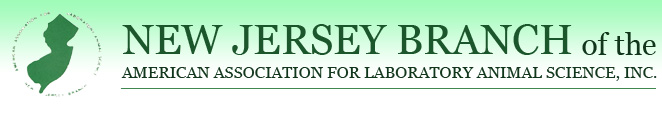 This award is sponsored by Allentown, Inc. and presented annually to a Facility Manager or Supervisor in recognition of their efforts and achievements in the field of Laboratory Animal Management.CRITERIA:Be a facility supervisor or manager (not a department manager or supervisor). Be a member in good standing of the New Jersey Branch of AALAS. Should actively participate with lab animal technicians and/or branch affairs. AALAS certification preferred, but not mandatory. A person from within the New Jersey Branch of AALAS must nominate the candidate.Anyone having received this award cannot be nominated for the same award in consecutive years.  The award consists of a plaque of recognition and a $250.00 check.  The deadline for nominations is Friday August 26, 2022.I would like to nominate___________________________________for the Allentown, Inc. Manager of the Year Award.CANDIDATE CONTACT EMAIL/PHONE:_______________________________________________Please briefly outline why this individual should be considered for this award: ____________________________________________________________________________________________________________________________________________________________________________________________________________________________________________________________________________________________________________________________________________________________________________________________________________________________________________________________________________________________________________________________________________________________________________________________________________SIGNATURE OF PERSON NOMINATING THIS WORTHY INDIVIDUAL:________________________PRINT SIGNATURE:_______________________________________PHONE/EMAIL:__________________________________________Please either email or mail this nomination to:Colin Sabine220 Evans Way, Suite 1Somerville, NJ 08876colin@wffisher.com